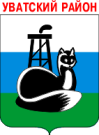 Председатель ДУМЫ 
Уватского муниципального районаПостановление19 августа 2013 г.                        с.Уват                                                        № 11О назначении публичных слушанийРуководствуясь статьей 28 Федерального закона от 06.10.2003 № 131-ФЗ «Об общих принципах организации местного самоуправления в Российской Федерации», решением Думы Уватского муниципального района от 27.06.2013 №195 «Об утверждении Положения о публичных слушаниях в Уватском муниципальном районе»:     Назначить на  3 сентября 2013 года публичные слушания в Уватском муниципальном районе по вопросу обсуждения проекта решения Думы Уватского муниципального района: «О внесении изменений в решение Думы Уватского муниципального района от 30.01.2013 №163 «Об утверждении программы «Социально-экономическое развитие Уватского муниципального района до 2020 года».          2. Определить место и время проведения публичных слушаний –   с.Уват, ул.Иртышская, д.19., (большой зал заседаний). Публичные слушания проводятся с 14 ч.00 мин до 15 ч.00 мин.(время местное)           3. Определить следующий адрес приема рекомендаций и предложений по проекту муниципального правового акта: с.Уват, ул. Иртышская, д.19, каб. 309. Указанные документы предоставляются до 2 сентября 2013 года.          4. Проект решения Думы подлежит размещению на официальном сайте администрации Уватского муниципального района.         5. Главе Уватского муниципального района определить уполномоченный орган по организации и проведению публичных слушаний по  проекту  решения Думы Уватского муниципального района «О внесении изменений в решение Думы Уватского муниципального района от 30.01.2013 №163 «Об утверждении программы «Социально-экономическое развитие Уватского муниципального района до 2020 года». Заключение по результатам проведения публичных слушаний подготовить и опубликовать в срок не позднее 6 сентября 2013 года.          6. Председательствующим на публичных слушаниях определить Главу Уватского муниципального района И.М.Тубола.7.  Настоящее постановление подлежит опубликованию в районной газете «Уватские известия».8.  Настоящее постановление вступает в силу с момента его опубликования.9.  Контроль за исполнением настоящего постановления возложить на постоянную комиссию по социально-экономическому развитию района и территориальным программам (Х.М.Рахимов).Председатель Думы                                                                    Ю.О.Свяцкевич